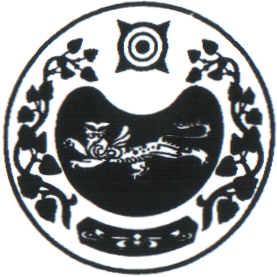                                                          ПОСТАНОВЛЕНИЕ                                                                от 16.12. 2021г.    № 68-п       аал Чарков Об утверждении муниципальной программы«Организация временного трудоустройства несовершеннолетних граждан в возрасте от 14 до 18 лет»          В соответствии с Федеральным законом от 06.10.2003г. № 131-ФЗ «Об общих принципах организации местного самоуправления в Российской Федерации», (с последующими изменениями), Федеральным законом от 24.07.2002 г. № 101-ФЗ «Об обороте земель сельскохозяйственного назначения», Администрация Чарковского сельсоветаПОСТАНОВЛЯЕТ:Утвердить муниципальную  программу «Организация временного трудоустройства несовершеннолетних граждан в возрасте от 14 до 18 лет» согласно приложению.Настоящее постановление обнародовать на информационных стендах и на  официальном сайте Администрации в сети Интернет.Настоящее постановление вступает в силу после официального опубликования (обнародования).Контроль за исполнением настоящего постановления оставляю за собой.Глава Чарковского сельсовета                                                          А.А. АлексеенкоПриложение №1 к постановлениюот 16.12.2021 года № 68-пМУНИЦИПАЛЬНАЯ ПРОГРАММА«Организация временного трудоустройства несовершеннолетних граждан в возрасте от 14 до 18 лет» 1.Паспорт муниципальной программы2. Общая характеристика сферы реализации муниципальной программы.В целях профилактики безнадзорности и правонарушений в молодежной среде, повышения у подрастающего поколения мотивации к труду, создания условий для формирования активной жизненной позиции молодежи, укрепления семейных отношений администрацией Чарковского сельсовета осуществляются мероприятия, обеспечивающие предоставление гарантий занятости несовершеннолетним гражданам.Мероприятия по организации временных рабочих мест для несовершеннолетних граждан в возрасте от 14 до 18 лет в свободное от учебы время и в период школьных каникул позволят приобщить несовершеннолетних граждан к труду и предоставить им возможность трудового заработка.Необходимость использования комплексного подхода к решению поставленных задач в сфере организации временного трудоустройства несовершеннолетних граждан обуславливает решение проблемы программным методом.3.Приоритеты муниципальной политики в сфере реализациимуниципальной программы, цель, задачи.Основной целью Программы является предоставление несовершеннолетним гражданам в возрасте от 14 до 18 лет возможности временного трудоустройства в свободное от учебы время и в период школьных каникул.Участниками Программы являются несовершеннолетние граждане в возрасте от 14 до 18 лет, проживающие на территории муниципального образования Чарковский сельсовет.Основные задачи, решаемые Программой:а)	профилактики безнадзорности и правонарушений в молодежной среде за
счет привлечения несовершеннолетних граждан к организованным формам
трудовой занятости;б)	материальная поддержка подростков,-находящихся в трудной жизненной ситуации, за счет их временного трудоустройства:-состоящих на учете в комиссии по делам несовершеннолетних-из семей безработных граждан, неполных, многодетных семей;в)	адаптация молодежи к условиям функционирования рынка труда.Основными принципами реализации Программы являются:- добровольность участия в Программе несовершеннолетних граждан в возрасте от 14 до 18 лет;- заявительный характер участия в Программе.4. Перечень основных мероприятий, которые предлагаются для решения задач программы: «Организация временного трудоустройства несовершеннолетних граждан в возрасте от 14 до 18 лет»5. Обоснование ресурсного обеспечения ПрограммыФинансирование мероприятий по организации временного трудоустройства несовершеннолетних граждан в свободное от учебы время в период каникул осуществляется в соответствии с федеральными законами и иными правовыми, нормативными актами Российской Федерации.Источниками финансирования Программы являются:- средства муниципального бюджета Чарковского сельсовета- средства работодателей.Общий объем финансирования программыВ 2022-2024 году составит 9 000 рублей.Финансирование мероприятий по организации временного трудоустройства несовершеннолетних граждан в возрасте от 14 до 18 лет осуществляется в соответствии с приказом Министерства Здравоохранения и социального развития Российской Федерации от 29 июля 2005 года № 485 «Об утверждении Положения о порядке финансирования мероприятий по содействию занятости населения и социальной поддержке безработных граждан».РОССИЯ ФЕДЕРАЦИЯЗЫХАКАС РЕСПУБЛИКАЗЫАFБАН ПИЛТIРI АЙМАFЫЧАРКОВ ААЛНЫН ЧОБI                                   АДМИНИСТРАЦИЯЗЫРОССИЙСКАЯ ФЕДЕРАЦИЯРЕСПУБЛИКА ХАКАСИЯУСТЬ-АБАКАНСКИЙ РАЙОНАДМИНИСТРАЦИЯЧАРКОВСКОГО  СЕЛЬСОВЕТАНаименование муниципальной программы «Организация временного трудоустройства несовершеннолетних граждан в возрасте от 14 до 18 лет»  (далее - Программа)Ответственный исполнитель программыАдминистрация Чарковского сельсоветаЦели муниципальной программыпредоставление несовершеннолетним гражданам в возрасте от 14 до 18 лет возможности временного трудоустройства в свободное от учебы время и в период школьных каникул.Задачи муниципальной программы-	профилактика безнадзорности и правонарушений в молодежной среде за счет привлечения несовершеннолетних граждан к организованным формам трудовой занятости;-	материальная поддержка детей, находящихся в трудной жизненной ситуации, за счет их временного трудоустройства;Целевые показатели-выявление  потребности во временном трудоустройстве        несовершеннолетних граждан;-формирование банка данных о несовершеннолетних  гражданах,  желающих работать в свободное от учебы время в период школьных каникул;-организация временных рабочих мест на базе организаций, предприятий, учреждений; -взаимодействие  с предприятиями и организациями поселка по вопросам создания временных рабочих мест на их базе;Объемы бюджетных ассигнований на реализациюмуниципальной программыОбщий объем средств, предусмотренных на реализацию муниципальной программы:2022 г. – 3 000,00 руб.2023 г. – 3 000,00 руб.2024 г. – 3 000,00 руб..Ожидаемые результаты реализации муниципальной программыреализация программы позволит временно трудоустроить -2, несовершеннолетних граждан№ п/пМероприятияВыполнение мероприятий по годамВыполнение мероприятий по годамВыполнение мероприятий по годам№ п/пМероприятия2022 г.                2023 г.             2024 г.1.Оплата по договору временного трудоустройства несовершеннолетних граждан3 000,003 000,003 000,00Итого:               3 000,003 000,003 000,00